РЕГИОНАЛЬНАЯ СЛУЖБАПО ТАРИФАМ И ЦЕНАМ КАМЧАТСКОГО КРАЯПРОЕКТ ПОСТАНОВЛЕНИЯ             г. Петропавловск-КамчатскийВ соответствии с постановлениями Правительства Камчатского края от 23.03.2015 № 117-П «Об утверждении Порядка предоставления субсидий исполнителям коммунальных услуг в целях возмещения недополученных доходов, возникших в результате обеспечения изменения размера вносимой гражданами платы граждан за коммунальные услуги в соответствии с предельными (максимальными) индексами изменения размера вносимой гражданами платы за коммунальные услуги в муниципальных образованиях в Камчатском крае», от 19.12.2008 № 424-П «Об утверждении Положения о Региональной службе по тарифам и ценам Камчатского края», протоколом Правления Региональной службы по тарифам и ценам Камчатского края от ХХ.01.2018 № ХХПОСТАНОВЛЯЮ:1. Установить и ввести в действие предельные значения изменения платы граждан за отопление по муниципальным образованиям в Камчатском крае на 2018 год с календарной разбивкой согласно приложениям 1 и 2.2. Настоящее постановление вступает в силу через десять дней после его официального опубликования и распространяется на правоотношения, возникшие с 1 января 2018 года.Руководитель Региональной службыпо тарифам и ценам Камчатского края                                                   О.Н. Кукиль           Приложение №1к постановлению Региональной службыпо тарифам и ценам Камчатского края                                                                                          от ХХ.01.2018 № ХХПредельные значения изменения платы граждан за отопление по муниципальным образованиям в Камчатском крае с 01 января 2018 года по 30 июня 2018 года                                                                                          в % к декабрю 2017 годаПримечание:*) ВГ – военные городкиПриложение № 2к постановлению Региональной службыпо тарифам и ценам Камчатского краяот ХХ.01.2018 № ХХПредельные значения изменения платы граждан за отопление по муниципальным образованиям в Камчатском крае с 01 июля 2018 года по 31 декабря 2018 года                                                                                         в % к декабрю 2017 годаПримечание:*) ВГ – военные городки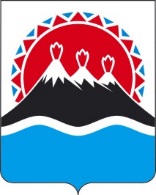 ХХ.01.2018№ХХОб установлении предельных значений изменения платы граждан за отопление по муниципальным образованиям в Камчатском крае на 2018 год№ п/пНаименование муниципального образованияс 01 января 2018 годапо 30 июня 2018 года1. 1.11.21.31.4Петропавловск-Камчатский городской округ:   для жилых домов, поставка отопления в которые осуществляется ПУ ФСБ России по восточному арктическому району   для жилых домов, поставка отопления в которые осуществляется УФСБ России по Камчатскому краю   для жилых домов, подключенных к ТС без дополнительного преобразования на ТП, поставка отопления в которые осуществляется ПАО «Камчатскэнерго» для остальных жилых домов (кроме указанных в пп.1.1 - 1.3)100,0100,0100,097,82.Елизовский муниципальный район2.1.Елизовское городское поселение99,12.2.Корякское сельское поселение100,02.3.Начикинское сельское поселение100,02.4.Николаевское сельское поселение97,82.5.Новоавачинское сельское поселение100,02.6.Новолесновское сельское поселение100,02.7.Паратунское сельское поселение100,02.8.Пионерское сельское поселение97,82.9.Раздольненское сельское поселение97,82.10.Вулканное городское поселение100,03.Мильковский муниципальный район3.1.Атласовское сельское поселение100,03.2.3.2.1.3.2.2. Мильковское сельское поселение   с. Долиновка   с. Мильково100,0100,04.Вилючинский городской округ100,05.Усть-Большерецкий муниципальный район5.1.Апачинское сельское поселение100,05.2.Кавалерское сельское поселение100,05.3.Усть-Большерецкое сельское поселение100,05.4.Октябрьское городское поселение100,05.5.Запорожское сельское поселение100,06.Соболевский муниципальный район6.1.Крутогоровское сельское поселение100,06.2.Соболевское сельское поселение100,06.3.Устьевое сельское поселение100,07.Усть-Камчатский муниципальный район7.1.Усть-Камчатское городское поселение100,07.2.Ключевское сельское поселение 100,07.3.Козыревское сельское поселение 100,08.Быстринский муниципальный район8.1Эссовское сельское поселение100,08.2.Анавгайское сельское поселение100,09.Алеутский муниципальный район9.1.Никольское сельское поселение100,010.Пенжинский муниципальный район10.1.Сельское поселение «Село Каменское»100,010.2.Сельское поселение «Село Манилы»100,010.3.Сельское поселение «Село Слаутное»100,010.4.Сельское поселение «Село Аянка»100,010.5.Сельское поселение «Село Таловка»100,011.Карагинский муниципальный район11.1.Сельское поселение «Село Ивашка»100,011.2.Сельское поселение «Село Карага»100,011.3.Сельское поселение «Село Кострома»100,011.4.Городское поселение «Поселок Оссора»100,011.5.Сельское поселение «Село Тымлат»100,012.Олюторский муниципальный район12.1.Сельское поселение «Село Апука»100,012.2.Сельское поселение «Село Ачайваям»100,012.3.Сельское поселение «Село Пахачи»100,012.4.Сельское поселение «Село Тиличики»100,012.5.Межселенная территория с.Корф100,012.6.Сельское поселение «Село Хаилино»100,013.Городское образование «Поселок Палана»100,014.Тигильский муниципальный район14.1.Сельское поселение «Село Ковран»100,014.2.Сельское поселение «Село Седанка»100,014.3.Сельское поселение «Село Тигиль»100,014.4.Сельское поселение «Село Усть-Хайрюзово»100,0№ п/пНаименование муниципального образованияс 01 июля 2018 года по 31 декабря 2018 года1.1.11.21.31.4Петропавловск-Камчатский городской округ:    для жилых домов, поставка отопления в которые осуществляется ПУ ФСБ России по восточному арктическому району    для жилых домов, поставка отопления в которые осуществляется УФСБ России по Камчатскому краю   для жилых домов, подключенных к ТС без дополнительного преобразования на ТП, поставка отопления в которые осуществляется ПАО «Камчатскэнерго» для остальных жилых домов (кроме указанных в пп.1.1 - 1.3)104,3102,7100,094,52.Елизовский муниципальный район2.1Елизовское городское поселение95,82.2.Корякское сельское поселение106,32.3.Начикинское сельское поселение106,12.4.Николаевское сельское поселение94,52.5.Новоавачинское сельское поселение105,22.6.Новолесновское сельское поселение105,12.7.Паратунское сельское поселение110,02.8.Пионерское сельское поселение94,52.9.Раздольненское сельское поселение94,52.10.Вулканное городское поселение105,13.Мильковский муниципальный район3.1.Атласовское сельское поселение105,13.2.Мильковское сельское поселение3.2.1.   с. Долиновка103,03.2.2.   с. Мильково105,24.Вилючинский городской округ102,25.Усть-Большерецкий муниципальный район5.1. Апачинское сельское поселение105,25.2.Кавалерское сельское поселение107,05.3.Усть-Большерецкое сельское поселение106,55.4.Октябрьское городское поселение105,55.5.Запорожское сельское поселение106,06.Соболевский муниципальный район6.1.Крутогоровское сельское поселение105,26.2.Соболевское сельское поселение106,86.3.Устьевое сельское поселение105,47.Усть-Камчатский муниципальный район7.1.Усть-Камчатское сельское поселение105,87.2.7.2.1.7.2.2.7.2.3.Ключевское сельское поселение    для 1-но этажных домов   для ВГ Ключи-1    для остальных жилых домов (кроме указанных в п.7.2.1 - 7.2.2)105,7105,9104,17.3.Козыревское сельское поселение 105,38.Быстринский муниципальный район8.1.8.1.1.8.1.2.8.1.3.Эссовское сельское поселение   для 1-но, 2-х этажных многоквартирных и жилых домов до 1999 г. постройки с централизованным холодным водоснабжением, с ГВС при открытой системе т/с, водоотведением, оборудованных унитазами, раковинами, мойками, ваннами длиной 1500-1550 мм с душем    для 1-но этажных жилых домов с централизованным холодным водоснабжением, без централизованного водоотведения, с горячим водоснабжением при открытой системе т/с, оборудованных унитазами, мойками   для остальных жилых домов (кроме указанных в пп.8.1.1, 8.1.2.)110,7110,7107,68.2.Анавгайское сельское поселение107,69.Алеутский муниципальный район9.1.Никольское сельское поселение106,710.Пенжинский муниципальный район10.1.Сельское поселение «Село Каменское»106,010.2.Сельское поселение «Село Манилы»106,010.3.Сельское поселение «Село Слаутное»106,010.4.Сельское поселение «Село Аянка»106,010.5.Сельское поселение «Село Таловка»105,611.Карагинский муниципальный район11.1.Сельское поселение «Село Ивашка»105,011.2.Сельское поселение «Село Карага»107,211.3.Сельское поселение «Село Кострома»108,011.4.11.4.1.11.4.2.11.4.3.Городское поселение «Поселок Оссора»   для 1-но этажных жилых домов, с водопроводом, без централизованного водоотведения, оборудованных мойками, унитазом   для остальных 1-но, 2-х этажных многоквартирных и жилых домов (кроме указанных в п.11.4.1)    для остальных жилых домов (кроме указанных в пп.11.4.1, 11.4.2.)106,6110,6107,211.5.Сельское поселение «Село Тымлат»103,112.Олюторский муниципальный район12.1.Сельское поселение «Село Апука»105,612.2.Сельское поселение «Село Ачайваям»105,612.3.Сельское поселение «Село Пахачи»112,012.4.Сельское поселение «Село Тиличики»104,812.5.Межселенная территория с.Корф105,512.6.Сельское поселение «Село Хаилино»105,613.Городское образование «Поселок Палана»13.1.   для многоквартирных и жилых домов с водонагревателями106,713.2.   для остальных жилых домов (кроме указанных в п.13.1)102,214.Тигильский муниципальный район14.1.Сельское поселение «Село Ковран»104,914.2.14.2.1.14.2.2.Сельское поселение «Село Седанка»   для 1-но этажных жилых домов   для остальных жилых домов (кроме указанных в п.14.2.1.)105,9105,014.3.14.3.1.14.3.2.Сельское поселение «Село Тигиль»   для жилых домов (коттеджного типа) с водонагревателями   для остальных жилых домов (кроме указанных в п.14.3.1)105,7105,214.4.Сельское поселение «Село Усть-Хайрюзово»105,2